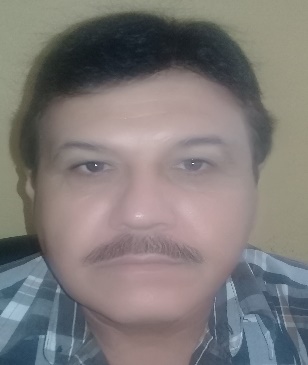 NACIONALIDAD                                             MEXICANA	ESTADO CIVIL                                                CASADO	FECHA DE NACIMIENTO                             24 DE MAYO DE 1957LUGAR DE NACIMIENTO                             TLALCHAPA, GRO.FORMACION ACADEMICAULTIMO GRADO DE ESTUDIOS                         FACULTAD DE MEDICINA VETERINARIA Y ZOOTECNIA                                                            	DE LA UNIVERSIDAD NACIONAL AUTONOMA DE LA 	CIUDAD DE MEXICO.EXPERIENCIA LABORALCATEDRATICO DE LA MATERIA BOVINOS PRODUCTORES DE LECHE EN LA ESPECIALIDAD DE TECNICOS AGROPECUARIOS EN EL CBTA No. 18 CD. ALTAMIRANO.JEFE DEL SECTOR PECUARIO EN EL CBTA. No. 18 DE CD. ALTAMIRANOJEFE DEL DPTO. DE PRODUCCION Y EXPERIMENTACION EN EL CBTA. No. 18 DE CD. ALTAMIRANO.SUBDIRECTOR ACADEMICO DE EL CBTA. No. 18 CD. ALTAMIRANO.SUBDIRECTOR DE PLANEACION DE EL CBTA. No. 18 CD. ALTAMIRANODIRECTOR DE EL CBTA. No. 18 CD. ALTAMIRANO SINDICO PROCURADOR DEL H. AYUNTAMIENTO MPAL. DE TLALCHAPA, GRO.OFICIAL MAYOR EN EL H. AYUNTAMIENTO MPAL. DE TLALCHAPA, GRO.